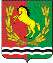 АДМИНИСТРАЦИЯ МУНИЦИПАЛЬНОГО ОБРАЗОВАНИЯ ЧКАЛОВСКИЙ СЕЛЬСОВЕТАСЕКЕЕВСКОГО  РАЙОНА  ОРЕНБУРГСКОЙ  ОБЛАСТИ П О С Т А Н О В Л  Е Н И Е 27.03.2023                                     п. Чкаловский                                        № 27-п  Об утверждении административного регламента попредоставлению  муниципальной услуги  "Принятие на учет граждан в качестве нуждающихся в жилых помещениях" на территории муниципального образования Чкаловский сельсовет Асекеевского района Оренбургской областиВ соответствии с Федеральным законом от 06.10.2003 № 131-ФЗ «Об общих принципах организации местного самоуправления в Российской Федерации», Федеральным законом от 27.07.2010 года № 210-ФЗ «Об организации предоставления государственных и муниципальных услуг», руководствуясь Уставом муниципального образования  Чкаловский сельсовет  постановляет:        1. Утвердить административный регламент по предоставлению муниципальной услуги «Принятие на учет граждан в качестве нуждающихся в жилых помещениях» населению  муниципального образования Чкаловский сельсовет Асекеевского района Оренбургской области согласно приложению № 1 к настоящему постановлению.         2. Постановления от 01.08.2018 № 45-п  «Об утверждении административного регламента по предоставлению  муниципальной услуги «Постановка на учет граждан в качестве нуждающихся в жилых помещениях, предоставляемых по договорам социального найма»,  считать утратившим силу.3. Контроль за исполнением настоящего постановления оставляю за собой.4. Постановление вступает в силу после его  обнародования.Глава муниципального образования                                               И.Р. ХакимовРазослано: в дело, прокурору района.Приложение № 1к постановлению администрацииЧкаловского сельсовета от 27.03.2023   № 27-п Административный регламентпредоставления муниципальной услуги«Принятие на учет граждан в качестве нуждающихся в жилых помещениях, предоставляемых по договорам социального найма»Общие положенияПредмет регулирования Административного регламентаАдминистративный регламент предоставления муниципальной услуги "Принятие на учет граждан в качестве нуждающихся в жилых помещениях" разработан в целях повышения качества и доступности предоставления муниципальной услуги, определяет стандарт, сроки и последовательность действий (административных процедур) при осуществлении полномочий по (указать полномочия по предоставлению муниципальной услуги) в наименование муниципального образования Оренбургской области.         Настоящий Административный регламент регулирует отношения, возникающие на основании Конституции Российской Федерации, Жилищного кодекса Российской Федерации, Налогового кодекса Российской Федерации, Федерального закона от 27 июля 2010 г. N 210-ФЗ "Об организации предоставления государственных и муниципальных услуг", Закона Оренбургской области от 23 ноября 2005 г. N 2733/489-III-ОЗ "О порядке ведения органами местного самоуправления учета граждан в качестве нуждающихся в жилых помещениях, предоставляемых по договорам социального найма".Круг заявителей          2. Заявителями являются обратившиеся в орган местного самоуправления муниципального образования Оренбургской области, многофункциональный центр предоставления государственных и муниципальных услуг (далее - МФЦ), при наличии соглашения между наименование органа местного самоуправления муниципального образования Оренбургской области и МФЦ, либо через федеральную государственную информационную систему "Единый портал государственных и муниципальных услуг (функций)" (далее - ЕПГУ) с заявлением о предоставлении муниципальной услуги малоимущие, многодетные и другие категории граждан, определенные федеральным законом, указом Президента Российской Федерации или законом Оренбургской области), нуждающиеся в жилых помещениях (далее – заявитель).         2.1. Интересы заявителей, указанных в пункте 2 настоящего Административного регламента, могут представлять лица, обладающие соответствующими полномочиями (далее – представитель).Требование предоставления заявителю муниципальной услуги в соответствии с вариантом предоставления муниципальной услуги, соответствующим признакам заявителя, определенным в результате анкетирования, проводимого органом, предоставляющим услугу (далее - профилирование), а также результата, за предоставлением которого обратился заявитель          3. Профилирование заявителей в соответствии с вариантом предоставления муниципальной услуги, соответствующим признакам заявителя в органе местного самоуправления муниципального образования Оренбургской области, на ЕПГУ и в МФЦ не осуществляется.II. Стандарт предоставления муниципальной услуги Наименование муниципальной услуги           4. Наименование муниципальной услуги: "Принятие на учет граждан в качестве нуждающихся в жилых помещениях".Наименование органа, предоставляющего муниципальную услугу          5. Муниципальная услуга предоставляется администрацией муниципального образования Чкаловский сельсовет Асекеевского района Оренбургской области  (далее – Уполномоченный орган).          6. Заявление, документы и (или) информация, необходимые для предоставления муниципальной услуги могут быть поданы в МФЦ (при наличии Соглашения о взаимодействии).          МФЦ вправе принять решение об отказе в приеме заявления и документов и (или) информации, необходимых для предоставления муниципальной услуги при наличии следующих оснований:           1) представлен неполный перечень документов;           2) текст заявления и представленных документов не поддается прочтению;           3) не указаны фамилия, имя, отчество, адрес заявителя (его представителя), почтовый адрес, по которому должен быть направлен ответ заявителю;           4) неполное заполнение обязательных полей в форме заявления;           5) вопрос, указанный в заявлении, не относится к порядку предоставления муниципальной услуги;            6) заявление подано лицом, не имеющим полномочий представлять интересы заявителя;           7) представленные документы утратили силу на момент обращения за муниципальной услугой (документ, удостоверяющий личность; документ, удостоверяющий полномочия представителя заявителя).            Решение об отказе в приеме запроса (заявления), документов и (или) информации подписывается уполномоченным должностным лицом МФЦ и выдается заявителю с указанием причин отказа.Результат предоставления муниципальной услуги           7. Результатом предоставления муниципальной услуги является:           1) решение о предоставлении муниципальной услуги (приложение 1 к Административному регламенту);            2) решение об отказе в предоставлении муниципальной услуги (приложение 2 к Административному регламенту);            3) уведомление об учете граждан, нуждающихся в жилых помещениях (приложение 3 к Административному регламенту);            4) уведомление о снятии с учета граждан, нуждающихся в жилых помещениях (приложение 4 к Административному регламенту).          Документом, содержащим решение о предоставлении муниципальной услуги, на основании которого заявителю предоставляется результат муниципальной услуги, является постановление и содержит следующие реквизиты дата, номер, наименование.           Реестровая модель учета результатов предоставления муниципальных услуг не предусмотрена.            Факт получения заявителем результата предоставления муниципальной услуги фиксируется в наименование информационной системы.            8. Заявителю в качестве результата предоставления муниципальной услуги обеспечивается по его выбору возможность получения:           а) электронного документа, подписанного уполномоченным должностным лицом с использованием усиленной квалифицированной электронной подписи;           б) документа на бумажном носителе, подтверждающего содержание электронного документа, направленного Уполномоченным органом, в МФЦ;           в) информации из государственных информационных систем в случаях, предусмотренных законодательством Российской Федерации.           9. Результат предоставления муниципальной услуги отображается у заявителя в личном кабинете на ЕПГУ, при подаче заявления через ЕПГУ, в форме электронного документа.          10. Заявителю предоставляется возможность самостоятельно сохранить результат предоставления услуги в форме электронного документа из личного кабинета на ЕПГУ на личные запоминающие устройства (устройства хранения информации, накопители) с возможностью направления такого электронного документа в иные органы (организации).Срок предоставления муниципальной услуги         11. Максимальный срок предоставления муниципальной услуги, который исчисляется со дня регистрации заявления и документов и (или) информации, необходимых для предоставления муниципальной услуги:         в Уполномоченном органе, в т.ч. в случае, если запрос (заявление) и документы и (или) информация, необходимые для предоставления муниципальной услуги, поданы заявителем посредством почтового отправления в Уполномоченный орган, составляет 30 рабочих дней;         в МФЦ, в случае, если запрос (заявление) и документы и (или) информация, необходимые для предоставления муниципальной услуги, поданы заявителем в МФЦ, составляет 30 рабочих дней;          на ЕПГУ, составляет 30 рабочих дней.Правовые основания для предоставления муниципальной услуги         12. Перечень нормативных правовых актов, регулирующих предоставление муниципальной услуги, а также информация о порядке досудебного (внесудебного) обжалования решений и действий (бездействия) органа, предоставляющего муниципальную услугу, его должностных лиц, муниципальных служащих, работников, размещены на официальном сайте Уполномоченного органа, а также на ЕПГУ. Исчерпывающий перечень документов, необходимых для предоставлениямуниципальной услуги         13. Заявитель вправе представить документы следующими способами:          1) посредством личного обращения;          2) в электронном виде;          3) почтовым отправлением.          14. Исчерпывающий перечень документов, необходимых в соответствии с нормативными правовыми актами для предоставления муниципальной услуги, обязательные для представления заявителем:           а) заявление о предоставлении муниципальной услуги по форме, согласно приложению 5 к Административному регламенту (в случае подачи заявления посредством личного обращения в Уполномоченный орган, МФЦ, почтовым отправлением).           В случае направления заявления посредством ЕПГУ формирование заявления осуществляется посредством заполнения интерактивной формы на ЕПГУ без необходимости дополнительной подачи заявления в какой-либо иной форме.           б) документ, удостоверяющий личность заявителя, представителя.           В случае направления заявления посредством ЕПГУ сведения из документа, удостоверяющего личность заявителя, представителя формируются при подтверждении учетной записи в Единой системе идентификации и аутентификации из состава соответствующих данных указанной учетной записи и могут быть проверены путем направления запроса с использованием системы межведомственного электронного взаимодействия.          В случае, если заявление подается представителем, дополнительно предоставляется документ, подтверждающий полномочия представителя действовать от имени заявителя.           в) документы, подтверждающие родственные отношения и отношения свойства с членами семьи:            копии документов, удостоверяющих личность членов семьи, достигших 14 летнего возраста;            свидетельство о рождении, свидетельство о заключении брака, выданные компетентными органами иностранного государства и их нотариально удостоверенный перевод на русский язык - при их наличии, свидетельства об усыновлении, выданные органами записи актов гражданского состояния или консульскими учреждениями Российской Федерации - при их наличии, копия вступившего в законную силу решения соответствующего суда о признании гражданина членом семьи заявителя - при наличии такого решения;           г) правоустанавливающие документы на занимаемое жилое помещение, право на которое не зарегистрировано в ЕГРН: договор найма, договор купли-продажи, договор дарения, договор мены, договор ренты (пожизненного содержания с иждивением), свидетельство о праве на наследство по закону, свидетельство о праве на наследство по завещанию, решение суда;           д) для граждан, страдающих некоторыми формами хронических заболеваний, или имеющих право на дополнительную площадь в соответствии с федеральным законодательством: справка врачебной комиссии, справка медицинского учреждения, справка, выданная федеральным государственным учреждением медико-социальной экспертизы, заключение врачебной комиссии;                     е) удостоверения и другие документы, подтверждающие принадлежность к категории лиц, определенных федеральными законами, указами Президента Российской Федерации или законами субъекта Российской Федерации, имеющих право на предоставление жилого помещения;           ж) документ из учреждения, осуществляющего кадастровую оценку и техническую инвентаризацию, на заявителя и членов семьи о наличии прав на объекты недвижимости;          з) решение суда об установлении факта проживания в жилом помещении для лиц, не имеющих регистрации по месту жительства;           и) документ, удостоверяющий права (полномочия) представителя физического лица, если с заявлением обращается представитель заявителя.            Заявление и документы, необходимые для предоставления муниципальной услуги, на бумажном носителе представляются в подлинниках либо в виде копий, заверенных в установленном законодательством Российской Федерации порядке.           К электронным документам, представляемым заявителем для получения муниципальной услуги, предъявляются следующие требования:           1) электронные документы представляются в следующих форматах:           а) xml - для формализованных документов;           б) doc, docx, odt - для документов с текстовым содержанием, не включающим формулы (за исключением документов, указанных в подпункте "в" настоящего пункта);          в) xls, xlsx, ods - для документов, содержащих расчеты;          г) pdf, jpg, jpeg, png, bmp, tiff - для документов с текстовым содержанием, в том числе включающих формулы и (или) графические изображения (за исключением документов, указанных в подпункте "в" настоящего пункта), а также документов с графическим содержанием.          д) zip, rar – для сжатых документов в один файл;           е) sig – для открепленной усиленной квалифицированной электронной подписи.          Допускается формирование электронного документа путем сканирования непосредственно с оригинала документа (использование копий не допускается), которое осуществляется с сохранением ориентации оригинала документа в разрешении 300 - 500 dpi (масштаб 1:1) с использованием следующих режимов:          - «черно-белый» (при отсутствии в документе графических изображений и (или) цветного текста);          - «оттенки серого» (при наличии в документе графических изображений, отличных от цветного графического изображения);          - «цветной» или «режим полной цветопередачи» (при наличии в документе цветных графических изображений либо цветного текста);         - сохранением всех аутентичных признаков подлинности, а именно: графической подписи лица, печати, углового штампа бланка;        - количество файлов должно соответствовать количеству документов, каждый из которых содержит текстовую и (или) графическую информацию.         Электронные документы должны обеспечивать:       - возможность идентифицировать документ и количество листов в документе;        - для документов, содержащих структурированные по частям, главам, разделам (подразделам) данные и закладки, обеспечивающие переходы по оглавлению и (или) к содержащимся в тексте рисункам и таблицам.           Документы, подлежащие представлению в форматах xls, xlsx или ods, формируются в виде отдельного электронного документа.          В случае если заявление подается способом почтового отправления, - копии прилагаемых документов, необходимых для предоставления муниципальной услуги, должны быть нотариально заверены.          15. Исчерпывающий перечень документов, необходимых в соответствии с нормативными правовыми актами для предоставления муниципальной услуги, которые заявитель вправе представить по собственной инициативе, так как они подлежат представлению в рамках межведомственного информационного взаимодействия: Исчерпывающий перечень оснований для отказа в приеме документов, необходимых для предоставления муниципальной услуги          16. Основаниями для отказа в приеме документов, необходимых для предоставления муниципальной услуги, являются:            1) запрос о предоставлении муниципальной услуги подан в орган местного самоуправления, в полномочия которого не входит предоставление муниципальной услуги;          2) неполное заполнение обязательных полей в форме заявления (запроса) о предоставлении муниципальной услуги (недостоверное, неправильное);          3) представление неполного комплекта документов;         4) представленные документы утратили силу на момент обращения за услугой (документ, удостоверяющий личность; документ, удостоверяющий полномочия представителя заявителя, в случае обращения за предоставлением муниципальной услуги указанным лицом);         5) представленные документы содержат подчистки и исправления текста, не заверенные в порядке, установленном законодательством Российской Федерации;         6) подача заявления о предоставлении муниципальной услуги и документов, необходимых для предоставления муниципальной услуги, в электронной форме с нарушением установленных требований;         7) представленные в электронной форме документы содержат повреждения, наличие которых не позволяет в полном объеме использовать информацию и сведения, содержащиеся в документах для предоставления муниципальной услуги;        8) заявление подано лицом, не имеющим полномочий представлять интересы заявителя. Исчерпывающий перечень оснований для приостановления предоставления муниципальной услуги или отказа в предоставлении муниципальной услуги        17. Оснований для приостановления предоставления муниципальной услуги не предусмотрено.         17.1. Основания для отказа в предоставлении муниципальной услуги:         1) документы (сведения), представленные заявителем, противоречат документам (сведениям), полученным в рамках межведомственного взаимодействия;        2) представленными документами и сведениями не подтверждается право гражданина состоять на учете в качестве нуждающегося в жилых помещениях;         3) не истек срок совершения действий, предусмотренных статьей 53 Жилищного кодекса Российской Федерации, которые привели к ухудшению жилищных условий;         4) ответ органа государственной власти, органа местного самоуправления либо подведомственной органу государственной власти или органу местного самоуправления организации на межведомственный запрос свидетельствует об отсутствии документа и (или) информации, необходимых для принятия граждан на учет в качестве нуждающихся в жилых помещениях, если соответствующий документ не был представлен заявителем по собственной инициативе, за исключением случаев, если отсутствие таких запрашиваемых документа или информации в распоряжении таких органов или организаций подтверждает право соответствующих граждан состоять на учете в качестве нуждающихся в жилых помещениях.Размер платы, взимаемой с заявителя при предоставлении муниципальной услуги, и способы ее взимания         18. Предоставление муниципальной услуги осуществляется бесплатно.Максимальный срок ожидания в очереди при подаче заявителем запроса о предоставлении муниципальной услуги и при получении результата предоставления муниципальной услуги         19. Максимальный срок ожидания в очереди при подаче заявления и документов, необходимых для предоставления муниципальной услуги или получения результата предоставления муниципальной услуги, составляет 15 минут.Срок регистрации запроса заявителя о предоставлении муниципальной услуги         20. Срок регистрации запроса и документов и (или) информации, необходимых для предоставления муниципальной услуги, в Уполномоченном органе или в МФЦ составляет 1 рабочий день.Требования к помещениям, в которых предоставляются муниципальные услуги         21. Местоположение административных зданий, в которых осуществляется прием заявлений и документов, необходимых для предоставления муниципальной услуги, а также выдача результатов предоставления муниципальной услуги, должно обеспечивать удобство для граждан с точки зрения пешеходной доступности от остановок общественного транспорта.          В случае если имеется возможность организации стоянки (парковки) возле здания (строения), в котором размещено помещение приема и выдачи документов, организовывается стоянка (парковка) для личного автомобильного транспорта заявителей. За пользование стоянкой (парковкой) с заявителей плата не взимается.          Для парковки специальных автотранспортных средств инвалидов на стоянке (парковке) выделяется не менее 10 % мест (но не менее одного места) для бесплатной парковки транспортных средств, управляемых инвалидами I, II групп, а также инвалидами III группы, в порядке, установленном Правительством Российской Федерации, и транспортных средств, перевозящих таких инвалидов и (или) детей-инвалидов.            В целях обеспечения беспрепятственного доступа заявителей, в том числе передвигающихся на инвалидных колясках, вход в здание и помещения, в которых предоставляется муниципальная услуга, оборудуется пандусами, поручнями, тактильными (контрастными) предупреждающими элементами, иными специальными приспособлениями, позволяющими обеспечить беспрепятственный доступ и передвижение инвалидов, в соответствии с законодательством Российской Федерации о социальной защите инвалидов.            Центральный вход в здание Уполномоченного органа должен быть оборудован информационной табличкой (вывеской), содержащей информацию:            наименование;             местонахождение и юридический адрес;            режим работы;             график приема;             номера телефонов для справок.            Помещения, в которых предоставляется муниципальная услуга, должны соответствовать санитарно-эпидемиологическим правилам и нормативам.            Помещения, в которых предоставляется муниципальная услуга, оснащаются:           противопожарной системой и средствами пожаротушения;            системой оповещения о возникновении чрезвычайной ситуации;            средствами оказания первой медицинской помощи;             туалетными комнатами для посетителей.            Зал ожидания заявителей оборудуется стульями, скамьями, количество которых определяется исходя из фактической нагрузки и возможностей для их размещения в помещении, а также информационными стендами.            Тексты материалов, размещенных на информационном стенде, печатаются удобным для чтения шрифтом, без исправлений, с выделением наиболее важных мест полужирным шрифтом.           Места для заполнения заявлений оборудуются стульями, столами (стойками), бланками заявлений, письменными принадлежностями.            Места приема заявителей оборудуются информационными табличками (вывесками) с указанием: номера кабинета и наименования отдела; фамилии, имени и отчества (последнее - при наличии), должности ответственного лица за прием документов; графика приема заявителей.           Рабочее место каждого ответственного лица за прием документов должно быть оборудовано персональным компьютером с возможностью доступа к необходимым информационным базам данных, печатающим устройством (принтером) и копирующим устройством.             Лицо, ответственное за прием документов, должно иметь настольную табличку с указанием фамилии, имени, отчества (последнее - при наличии) и должности.            При предоставлении муниципальной услуги инвалидам обеспечиваются: возможность беспрепятственного доступа к объекту (зданию, помещению), в котором предоставляется муниципальная услуга;             возможность самостоятельного передвижения по территории, на которой расположены здания и помещения, в которых предоставляется муниципальная услуга, а также входа в такие объекты и выхода из них, посадки в транспортное средство и высадки из него, в том числе с использованием кресла-коляски;             сопровождение инвалидов, имеющих стойкие расстройства функции зрения и самостоятельного передвижения; надлежащее размещение оборудования и носителей информации, необходимых для обеспечения беспрепятственного доступа инвалидов к зданиям и помещениям, в которых предоставляется муниципальная услуга, и к муниципальной услуге с учетом ограничений их жизнедеятельности;            дублирование необходимой для инвалидов звуковой и зрительной информации, а также надписей, знаков и иной текстовой и графической информации знаками, выполненными рельефно-точечным шрифтом Брайля;            допуск сурдопереводчика и тифлосурдопереводчика;            допуск собаки-проводника при наличии документа, подтверждающего ее специальное обучение, на объекты (здания, помещения), в которых предоставляются муниципальные услуги;            оказание инвалидам помощи в преодолении барьеров, мешающих получению ими муниципальных услуг наравне с другими лицами.Показатели доступности и качества муниципальной услуги           22. Основными показателями доступности предоставления муниципальной услуги являются:          наличие полной и понятной информации о порядке, сроках и ходе предоставления муниципальной услуги в информационнотелекоммуникационных сетях общего пользования (в том числе в сети «Интернет»), средствах массовой информации;           возможность получения заявителем уведомлений о предоставлении муниципальной услуги с помощью ЕПГУ;          возможность получения информации о ходе предоставления муниципальной услуги, в том числе с использованием информационнокоммуникационных технологий.             22.1. Основными показателями качества предоставления муниципальной услуги являются:           своевременность предоставления муниципальной услуги в соответствии со стандартом ее предоставления, установленным настоящим Административным регламентом;            минимально возможное количество взаимодействий гражданина с должностными лицами, участвующими в предоставлении муниципальной услуги;            отсутствие обоснованных жалоб на действия (бездействие) сотрудников и их некорректное (невнимательное) отношение к заявителям;           отсутствие нарушений установленных сроков в процессе предоставления муниципальной услуги;          отсутствие заявлений об оспаривании решений, действий (бездействия) Уполномоченного органа, его должностных лиц, принимаемых (совершенных) при предоставлении муниципальной услуги, по итогам рассмотрения которых вынесены решения об удовлетворении (частичном удовлетворении) требований заявителей.Иные требования к предоставлению муниципальной услуги, в том числе учитывающие особенности предоставления муниципальной услуги в МФЦ и особенности предоставления муниципальной услуги в электронной форме           23. Дополнительные услуги, которые являются необходимыми и обязательными для предоставления муниципальной услуги, отсутствуют.           Перечень информационных систем, используемых для предоставления муниципальной услуги: информационная система МФЦ, ЕПГУ, ____________.            Прием заявления о предоставлении муниципальной услуги и документов, необходимых для предоставления муниципальной услуги, а также выдача результата предоставления муниципальной услуги в МФЦ осуществляется на основании заключенного между МФЦ и администрацией муниципального образования Чкаловский сельсовет Соглашения о взаимодействии.            Заявителям обеспечивается возможность представления заявления и прилагаемых документов в форме электронных документов посредством ЕПГУ. В этом случае заявитель или его представитель авторизуется на ЕПГУ посредством подтвержденной учетной записи в ЕСИА, заполняет заявление о предоставлении муниципальной услуги с использованием интерактивной формы в электронном виде. Заполненное заявление о предоставлении муниципальной услуги отправляется заявителем вместе с прикрепленными электронными образами документов, необходимыми для предоставления муниципальной услуги, в Уполномоченный орган. При авторизации в ЕСИА заявление о предоставлении муниципальной услуги считается подписанным простой электронной подписью заявителя, представителя, уполномоченного на подписание заявления.III. Состав, последовательность и сроки выполнения административных процедурПеречень вариантов предоставления муниципальной услуги, включающий в том числе варианты предоставления муниципальной услуги, необходимые для исправления допущенных опечаток и ошибок в выданных в результате предоставления муниципальной услуги документах и созданных реестровых записях, для выдачи дубликата документа, выданного по результатам предоставления муниципальной услуги, в том числе исчерпывающий перечень оснований для отказа в выдаче такого дубликата, а также порядок оставления запроса заявителя о предоставлении муниципальной услуги без рассмотрения (при необходимости)           24. Перечень вариантов предоставления муниципальной услуги:            1) принятие на учет граждан в качестве нуждающихся в жилых помещениях;            2) внесение изменений в сведения о гражданах, нуждающихся в предоставлении жилого помещения;            3) предоставление информации о движении в очереди граждан, нуждающихся в предоставлении жилого помещения;            4) снятие с учета граждан, нуждающихся в предоставлении жилого помещения;            5) исправление допущенных опечаток и ошибок в выданных в результате предоставления муниципальной услуги документах.           25. Перечень административных процедур (действий) при предоставлении муниципальной услуги услуг в электронной форме:           получение информации о порядке и сроках предоставления муниципальной услуги;          формирование заявления;            прием и регистрация Уполномоченным органом заявления и иных документов, необходимых для предоставления муниципальной услуги;           получение результата предоставления муниципальной услуги;           получение сведений о ходе рассмотрения заявления;           осуществление оценки качества предоставления муниципальной услуги;           досудебное (внесудебное) обжалование решений и действий (бездействия) Уполномоченного органа либо действия (бездействия) должностных лиц Уполномоченного органа, предоставляющего муниципальную услугу, либо муниципального служащего.Профилирование заявителя           26. Профилирование заявителей в соответствии с вариантом предоставления муниципальной услуги, соответствующим признакам заявителя в органе местного самоуправления муниципального образования Оренбургской области, на ЕПГУ и в МФЦ не осуществляется.Принятие на учет граждан в качестве нуждающихся в жилых помещениях           27. Максимальный срок предоставления муниципальной услуги –  30 рабочих дней.           28. Результатом предоставления муниципальной услуги является: а) решение о предоставлении муниципальной услуги; б) решение об отказе в предоставлении муниципальной услуги.           29. Вариант предоставления муниципальной услуги включает в себя выполнение следующих административных процедур:           1) прием заявления и документов и (или) информации, необходимых для предоставления муниципальной услуги;            2) межведомственное информационное взаимодействие;            3) принятие решения о предоставлении (об отказе в предоставлении) муниципальной услуги;            4) предоставление результата муниципальной услуги.Прием заявления и документов и (или) информации, необходимых для предоставления муниципальной услуги          30. Для получения муниципальной услуги, заявитель (представитель заявителя) представляет одним из способов, указанных в п. 13 Административного регламента, заявление по форме согласно приложению 5 к Административному регламенту, а также документы, указанные в п. 14 Административного регламента.           При подаче запроса о предоставлении муниципальной услуги через ЕПГУ, формирование заявления осуществляется посредством заполнения электронной формы заявления на ЕПГУ без необходимости дополнительной подачи заявления в какой-либо иной форме.         Сформированное и подписанное заявление и иные документы, необходимые для предоставления муниципальной услуги, направляются в Уполномоченный орган посредством ЕПГУ.          Специалист Уполномоченного органа, осуществляющий прием документов, устанавливает личность заявителя (представителя заявителя), в том числе проверяет основной документ, удостоверяющий личность гражданина Российской Федерации, проверяет полномочия заявителя.          Способами установления личности заявителя (его представителя) являются:          предъявление заявителем (представителем) основного документа, удостоверяющего личность гражданина Российской Федерации (при подаче заявления в Уполномоченный орган);          при подаче заявления посредством Единого портала - электронная подпись заявителя (его представителя);         при получении заявления и документов посредством почтовой связи – заверенная в установленном порядке копия документа, удостоверяющего личность.          Срок регистрации заявления и документов и (или) информации, необходимых для предоставления муниципальной услуги в Уполномоченном органе или МФЦ не превышает 1 рабочий день.            При наличии оснований для отказа в приеме документов, необходимых для предоставления муниципальной услуги, указанных в п. 16 Административного регламента, Уполномоченный орган не позднее следующего за днем поступления заявления и документов, необходимых для предоставления муниципальной услуги, рабочего дня, направляет заявителю либо его представителю решение об отказе в приеме документов, необходимых для предоставления муниципальной услуги по форме, приведенной в приложении 6 к Административному регламенту.       Заявление и документы и (или) информация, необходимые для предоставления муниципальной услуги, могут быть/ не могут быть (выбрать нужное) приняты Уполномоченным органом и МФЦ по выбору заявителя независимо от его места жительства или места пребывания. Межведомственное информационное взаимодействие          31. Основанием для направления межведомственного запроса в органы (организации), представляющие сведения в рамках межведомственного информационного взаимодействия, является непредставление заявителем самостоятельно документов, предусмотренных п. 15 Административного регламента.          Уполномоченное должностное лицо Уполномоченного органа в течение 2 дней после регистрации заявления о предоставлении муниципальной услуги направляет межведомственные запросы в следующие органы (организации):           а) ПФР России: сведения об инвалидности, содержащиеся в федеральном реестре инвалидов; проверка соответствия фамильно-именной группы, даты рождения, пола и СНИЛС;         б) Росреестр: выписки из Единого государственного реестра недвижимости, содержащие общедоступные сведения о зарегистрированных правах на объекты недвижимого имущества и о переходе прав на объекты недвижимого имущества;         в) ФНС России: сведения о рождении, о заключении брака;          г) МВД России: документы, содержащие сведения о лицах, зарегистрированных совместно с заявителем по месту его постоянного жительства; сведения, подтверждающие действительность паспорта гражданина Российской Федерации.           Результатом выполнения административной процедуры является получение ответа на запрос в течение не более 5 рабочих дней со дня его поступления в орган или организацию, представляющие документ и информацию, если иные сроки подготовки и направления ответа на межведомственный запрос не установлены федеральными законами, нормативными правовыми актами Правительства Российской Федерации и нормативными правовыми актами Оренбургской области.Принятие решения о предоставлении (об отказе в предоставлении) муниципальной услуги        32. Критерием принятия решения о предоставлении (об отказе в предоставлении) муниципальной услуги является наличие или отсутствие оснований, указанных в п. 17.1 Административного регламента.         33. Срок принятия решения о предоставлении (об отказе в предоставлении) муниципальной услуги составляет - 1 рабочий день с даты получения Уполномоченным органом всех сведений, необходимых для принятия решения. Предоставление результата муниципальной услуги         34. Результат предоставления муниципальной услуги предоставляется заявителю (его представителю) следующими способами:          - в электронной форме в личном кабинете заявителя на ЕПГУ, с возможностью самостоятельного сохранения и распечатывания результата предоставления муниципальной услуги;            - на бумажном носителе, посредством личного обращения в Уполномоченный орган или в МФЦ.          Срок предоставления заявителю результата муниципальной услуги - 3 рабочих дня со дня принятия решения о предоставлении муниципальной услуги.         35. Результат муниципальной услуги не может быть предоставлен заявителю Уполномоченным органом или МФЦ по выбору заявителя независимо от его места жительства или места пребывания. Внесение изменений в сведения о гражданах, нуждающихся в предоставлениижилого помещения         36. Максимальный срок предоставления муниципальной услуги – 30 рабочих дней.         37. Результатом предоставления муниципальной услуги является:         а) уведомление об учете граждан, нуждающихся в жилых помещениях;          б) уведомление о снятии с учета граждан, нуждающихся в жилых помещениях;          в) решение об отказе в предоставлении муниципальной услуги.          38. Вариант предоставления муниципальной услуги включает в себя выполнение следующих административных процедур:          1) прием заявления и документов и (или) информации, необходимых для предоставления муниципальной услуги;            2) межведомственное информационное взаимодействие;            3) принятие решения о предоставлении (об отказе в предоставлении) муниципальной услуги;            4) предоставление результата муниципальной услуги.Прием заявления и документов и (или) информации, необходимых для предоставления муниципальной услуги          39. Для получения муниципальной услуги, заявитель (представитель заявителя) представляет одним из способов, указанных в п. 13 Административного регламента, заявление, а также документы, указанные в п. 14 Административного регламента.          Заявление должно содержать:           полное наименование Уполномоченного органа, предоставляющего муниципальную услугу;           сведения, позволяющие идентифицировать заявителя, содержащиеся в документах, предусмотренных законодательством Российской Федерации; сведения, позволяющие идентифицировать представителя, содержащиеся в документах, предусмотренных законодательством Российской Федерации;           дополнительные сведения, необходимые для предоставления муниципальной услуги;           перечень прилагаемых к заявлению документов и (или) информации.           При подаче запроса о предоставлении муниципальной услуги через ЕПГУ, формирование заявления осуществляется посредством заполнения электронной формы заявления на ЕПГУ без необходимости дополнительной подачи заявления в какой-либо иной форме.         Сформированное и подписанное заявление и иные документы, необходимые для предоставления муниципальной услуги, направляются в Уполномоченный орган посредством ЕПГУ.         Специалист Уполномоченного органа, осуществляющий прием документов, устанавливает личность заявителя (представителя заявителя), в том числе проверяет основной документ, удостоверяющий личность гражданина Российской Федерации, проверяет полномочия заявителя.         Способами установления личности заявителя (его представителя) являются:          предъявление заявителем (представителем) основного документа, удостоверяющего личность гражданина Российской Федерации (при подаче заявления в Уполномоченный орган);          при подаче заявления посредством Единого портала - электронная подпись заявителя (его представителя);          при получении заявления и документов посредством почтовой связи – заверенная в установленном порядке копия документа, удостоверяющего личность.           Срок регистрации заявления и документов и (или) информации, необходимых для предоставления муниципальной услуги в Уполномоченном органе или МФЦ не превышает 1 рабочий день.             При наличии оснований для отказа в приеме документов, необходимых для предоставления муниципальной услуги, указанных в п. 16 Административного регламента, Уполномоченный орган не позднее следующего за днем поступления заявления и документов, необходимых для предоставления муниципальной услуги, рабочего дня, направляет заявителю либо его представителю решение об отказе в приеме документов, необходимых для предоставления муниципальной услуги по форме, приведенной в приложении 6 к Административному регламенту.             Заявление и документы и (или) информация, необходимые для предоставления муниципальной услуги, не могут быть приняты Уполномоченным органом и МФЦ по выбору заявителя независимо от его места жительства или места пребывания.Межведомственное информационное взаимодействие         40. Основанием для направления межведомственного запроса в органы (организации), представляющие сведения в рамках межведомственного информационного взаимодействия, является непредставление заявителем самостоятельно документов, предусмотренных п. 15 Административного регламента. Уполномоченное должностное лицо Уполномоченного органа в течение 2 дней после регистрации заявления о предоставлении муниципальной услуги направляет межведомственные запросы в следующие органы (организации):          а) ПФР России: сведения об инвалидности, содержащиеся в федеральном реестре инвалидов; сведения об инвалидности, содержащиеся в федеральном реестре инвалидов;          б) Росреестр: выписки из Единого государственного реестра недвижимости, содержащие общедоступные сведения о зарегистрированных правах на объекты недвижимого имущества и о переходе прав на объекты недвижимого имущества;           в) ФНС России: сведения о рождении, о заключении брака;            г) МВД России: документы, содержащие сведения о лицах, зарегистрированных совместно с заявителем по месту его постоянного жительства; сведения, подтверждающие действительность паспорта гражданина Российской Федерации.          41. Результатом выполнения административной процедуры является получение ответа на запрос в течение не более 5 рабочих дней со дня его поступления в орган или организацию, представляющие документ и информацию, если иные сроки подготовки и направления ответа на межведомственный запрос не установлены федеральными законами, нормативными правовыми актами Правительства Российской Федерации и нормативными правовыми актами Оренбургской области. Принятие решения о предоставлении (об отказе в предоставлении) муниципальной услуги           42. Критерием принятия решения о предоставлении (об отказе в предоставлении) муниципальной услуги является наличие или отсутствие оснований для отказа в предоставлении муниципальной услуги.           Основаниями для отказа в предоставлении муниципальной услуги являются:          1) документы (сведения), представленные заявителем, противоречат документам (сведениям), полученным в рамках межведомственного взаимодействия;          2) представлены документы, которые не подтверждают право соответствующих граждан состоять на учете в качестве нуждающихся в жилых помещениях.           43. Срок принятия решения о предоставлении (об отказе в предоставлении) муниципальной услуги составляет - 1 рабочий день с даты получения Уполномоченным органом всех сведений, необходимых для принятия решения.Предоставление результата муниципальной услуги          44. Результат предоставления муниципальной услуги предоставляется заявителю (его представителю) следующими способами:           - в электронной форме в личном кабинете заявителя на ЕПГУ, с возможностью самостоятельного сохранения и распечатывания результата предоставления муниципальной услуги;            - на бумажном носителе, посредством личного обращения в Уполномоченный орган или в МФЦ.           Срок предоставления заявителю результата муниципальной услуги – 3 рабочих дня со дня принятия решения о предоставлении муниципальной услуги. Результат муниципальной услуги не может быть предоставлен заявителю Уполномоченным органом или МФЦ по выбору заявителя независимо от его места жительства или места пребывания.Предоставление информации о движении в очереди граждан, нуждающихся в предоставлении жилого помещения         45. Максимальный срок предоставления муниципальной услуги – 30 рабочих дней.          46. Результатом предоставления муниципальной услуги является:          а) уведомление об учете граждан, нуждающихся в жилых помещениях;          б) решение об отказе в предоставлении муниципальной услуги.          47. Вариант предоставления муниципальной услуги включает в себя выполнение следующих административных процедур:          1) прием заявления и документов и (или) информации, необходимых для предоставления муниципальной услуги;           2) межведомственное информационное взаимодействие;          3) принятие решения о предоставлении (об отказе в предоставлении) муниципальной услуги;           4) предоставление результата муниципальной услуги. Прием заявления и документов и (или) информации, необходимых для предоставления муниципальной услуги          48. Для получения муниципальной услуги, заявитель (представитель заявителя) представляет одним из способов, указанных в п. 13 Административного регламента, заявление, а также документы, указанные в п. 14 Административного регламента.          Заявление должно содержать:            полное наименование Уполномоченного органа, предоставляющего муниципальную услугу;           сведения, позволяющие идентифицировать заявителя, содержащиеся в документах, предусмотренных законодательством Российской Федерации;           сведения, позволяющие идентифицировать представителя, содержащиеся в документах, предусмотренных законодательством Российской Федерации;          дополнительные сведения, необходимые для предоставления муниципальной услуги;           перечень прилагаемых к заявлению документов и (или) информации.          При подаче запроса о предоставлении муниципальной услуги через ЕПГУ, формирование заявления осуществляется посредством заполнения электронной формы заявления на ЕПГУ без необходимости дополнительной подачи заявления в какой-либо иной форме.          Сформированное и подписанное заявление и иные документы, необходимые для предоставления муниципальной услуги, направляются в Уполномоченный орган посредством ЕПГУ.          Специалист Уполномоченного органа, осуществляющий прием документов, устанавливает личность заявителя (представителя заявителя), в том числе проверяет основной документ, удостоверяющий личность гражданина Российской Федерации, проверяет полномочия заявителя.         Способами установления личности заявителя (его представителя) являются:          предъявление заявителем (представителем) основного документа, удостоверяющего личность гражданина Российской Федерации (при подаче заявления в Уполномоченный орган);          при подаче заявления посредством Единого портала - электронная подпись заявителя (его представителя);          при получении заявления и документов посредством почтовой связи – заверенная в установленном порядке копия документа, удостоверяющего личность.          Срок регистрации заявления и документов и (или) информации, необходимых для предоставления муниципальной услуги в Уполномоченном органе или МФЦ не превышает 1 рабочий день.           При наличии оснований для отказа в приеме документов, необходимых для предоставления муниципальной услуги, указанных в п. 16 Административного регламента, Уполномоченный орган не позднее следующего за днем поступления заявления и документов, необходимых для предоставления муниципальной услуги, рабочего дня, направляет заявителю либо его представителю решение об отказе в приеме документов, необходимых для предоставления муниципальной услуги по форме, приведенной в приложении 6 к Административному регламенту.            Заявление и документы и (или) информация, необходимые для предоставления муниципальной услуги, не могут быть  приняты Уполномоченным органом и МФЦ по выбору заявителя независимо от его места жительства или места пребывания.Межведомственное информационное взаимодействие          49. Основанием для направления межведомственного запроса в органы (организации), представляющие сведения в рамках межведомственного информационного взаимодействия, является непредставление заявителем самостоятельно документов, предусмотренных п. 15 Административного регламента.            Уполномоченное должностное лицо Уполномоченного органа в течение 2 дней после регистрации заявления о предоставлении муниципальной услуги направляет межведомственные запросы в следующие органы (организации):           а) ПФР России: сведения об инвалидности, содержащиеся в федеральном реестре инвалидов; проверка соответствия фамильно-именной группы, даты рождения, пола и СНИЛС;           б) Росреестр: выписки из Единого государственного реестра недвижимости, содержащие общедоступные сведения о зарегистрированных правах на объекты недвижимого имущества и о переходе прав на объекты недвижимого имущества;           в) ФНС России: сведения о рождении, о заключении брака;            г) МВД России: документы, содержащие сведения о лицах, зарегистрированных совместно с заявителем по месту его постоянного жительства; сведения, подтверждающие действительность паспорта гражданина Российской Федерации.         50. Результатом выполнения административной процедуры является получение ответа на запрос в течение не более 5 рабочих дней со дня его поступления в орган или организацию, представляющие документ и информацию, если иные сроки подготовки и направления ответа на межведомственный запрос не установлены федеральными законами, нормативными правовыми актами Правительства Российской Федерации и нормативными правовыми актами Оренбургской области. Принятие решения о предоставлении (об отказе в предоставлении) муниципальной услуги         51. Критерием принятия решения о предоставлении (об отказе в предоставлении) муниципальной услуги является наличие или отсутствие оснований для отказа в предоставлении муниципальной услуги. Основанием для отказа в предоставлении муниципальной услуги является:         1) документы (сведения), представленные заявителем, противоречат документам (сведениям), полученным в рамках межведомственного взаимодействия.          52. Срок принятия решения о предоставлении (об отказе в предоставлении) муниципальной услуги составляет - 1 рабочий день с даты получения Уполномоченным органом всех сведений, необходимых для принятия решения.Предоставление результата муниципальной услуги          53. Результат предоставления муниципальной услуги предоставляется заявителю (его представителю) следующими способами:            - в электронной форме в личном кабинете заявителя на ЕПГУ, с возможностью самостоятельного сохранения и распечатывания результата предоставления муниципальной услуги;           - на бумажном носителе, посредством личного обращения в Уполномоченный орган или в МФЦ.           Срок предоставления заявителю результата муниципальной услуги - 3 рабочих дня со дня принятия решения о предоставлении муниципальной услуги.           Результат муниципальной услуги не может быть предоставлен заявителю Уполномоченным органом или МФЦ по выбору заявителя независимо от его места жительства или места пребывания. Снятие с учета граждан, нуждающихся в предоставлении жилого помещения         54. Максимальный срок предоставления муниципальной услуги – 30 рабочих дней.         55. Результатом предоставления муниципальной услуги является:         а) уведомление о снятии с учета граждан, нуждающихся в жилых помещениях;          б) решение об отказе в предоставлении муниципальной услуги.          56. Вариант предоставления муниципальной услуги включает в себя выполнение следующих административных процедур:          1) прием заявления и документов и (или) информации, необходимых для предоставления муниципальной услуги;          2) межведомственное информационное взаимодействие;           3) принятие решения о предоставлении (об отказе в предоставлении) муниципальной услуги;           4) предоставление результата муниципальной услуги.Прием заявления и документов и (или) информации, необходимых для предоставления муниципальной услуги          57. Для получения муниципальной услуги, заявитель (представитель заявителя) представляет одним из способов, указанных в п. 13 Административного регламента, заявление, а также документы, указанные в п. 14 Административного регламента.           Заявление должно содержать: полное наименование Уполномоченного органа, предоставляющего муниципальную услугу;          сведения, позволяющие идентифицировать заявителя, содержащиеся в документах, предусмотренных законодательством Российской Федерации;          сведения, позволяющие идентифицировать представителя, содержащиеся в документах, предусмотренных законодательством Российской Федерации;           дополнительные сведения, необходимые для предоставления муниципальной услуги;          перечень прилагаемых к заявлению документов и (или) информации. При подаче запроса о предоставлении муниципальной услуги через ЕПГУ, формирование заявления осуществляется посредством заполнения электронной формы заявления на ЕПГУ без необходимости дополнительной подачи заявления в какой-либо иной форме.          Сформированное и подписанное заявление и иные документы, необходимые для предоставления муниципальной услуги, направляются в Уполномоченный орган посредством ЕПГУ. Специалист Уполномоченного органа, осуществляющий прием документов, устанавливает личность заявителя (представителя заявителя), в том числе проверяет основной документ, удостоверяющий личность гражданина Российской Федерации, проверяет полномочия заявителя.          Способами установления личности заявителя (его представителя) являются:          предъявление заявителем (представителем) основного документа, удостоверяющего личность гражданина Российской Федерации (при подаче заявления в Уполномоченный орган);           при подаче заявления посредством Единого портала - электронная подпись заявителя (его представителя);          при получении заявления и документов посредством почтовой связи – заверенная в установленном порядке копия документа, удостоверяющего личность.         Срок регистрации заявления и документов и (или) информации, необходимых для предоставления муниципальной услуги в Уполномоченном органе или МФЦ не превышает 1 рабочий день.           При наличии оснований для отказа в приеме документов, необходимых для предоставления муниципальной услуги, указанных в п. 16 Административного регламента, Уполномоченный орган не позднее следующего за днем поступления заявления и документов, необходимых для предоставления муниципальной услуги, рабочего дня, направляет заявителю либо его представителю решение об отказе в приеме документов, необходимых для предоставления муниципальной услуги по форме, приведенной в приложении 6 к Административному регламенту.        Заявление и документы и (или) информация, необходимые для предоставления муниципальной услуги, не могут быть приняты Уполномоченным органом и МФЦ по выбору заявителя независимо от его места жительства или места пребывания.Межведомственное информационное взаимодействие          58. Основанием для направления межведомственного запроса в органы (организации), представляющие сведения в рамках межведомственного информационного взаимодействия, является непредставление заявителем самостоятельно документов, предусмотренных п. 15 Административного регламента.            Уполномоченное должностное лицо Уполномоченного органа в течение 2 дней после регистрации заявления о предоставлении муниципальной услуги направляет межведомственные запросы в следующие органы (организации):            а) ПФР России: сведения об инвалидности, содержащиеся в федеральном реестре инвалидов; проверка соответствия фамильно-именной группы, даты рождения, пола и СНИЛС;           б) Росреестр: выписки из Единого государственного реестра недвижимости, содержащие общедоступные сведения о зарегистрированных правах на объекты недвижимого имущества и о переходе прав на объекты недвижимого имущества;            в) ФНС России: сведения о рождении, о заключении брака;             г) МВД России: документы, содержащие сведения о лицах, зарегистрированных совместно с заявителем по месту его постоянного жительства; сведения, подтверждающие действительность паспорта гражданина Российской Федерации.            59. Результатом выполнения административной процедуры является получение ответа на запрос в течение не более 5 рабочих дней со дня его поступления в орган или организацию, представляющие документ и информацию, если иные сроки подготовки и направления ответа на межведомственный запрос не установлены федеральными законами, нормативными правовыми актами Правительства Российской Федерации и нормативными правовыми актами Оренбургской области. Принятие решения о предоставлении (об отказе в предоставлении) муниципальной услуги         60. Критерием принятия решения о предоставлении (об отказе в предоставлении) муниципальной услуги является наличие или отсутствие оснований для отказа в предоставлении муниципальной услуги. Основанием для отказа в предоставлении муниципальной услуги является:         1) документы (сведения), представленные заявителем, противоречат документам (сведениям), полученным в рамках межведомственного взаимодействия.          61. Срок принятия решения о предоставлении (об отказе в предоставлении) муниципальной услуги составляет – 1 рабочий день с даты получения Уполномоченным органом всех сведений, необходимых для принятия решения.Предоставление результата муниципальной услуги           62. Результат предоставления муниципальной услуги предоставляется заявителю (его представителю) следующими способами:           - в электронной форме в личном кабинете заявителя на ЕПГУ, с возможностью самостоятельного сохранения и распечатывания результата предоставления муниципальной услуги;          - на бумажном носителе, посредством личного обращения в Уполномоченный орган или в МФЦ.           Срок предоставления заявителю результата муниципальной услуги - 3 рабочих дня со дня принятия решения о предоставлении муниципальной услуги.           Результат муниципальной услуги не может быть предоставлен заявителю Уполномоченным органом или МФЦ по выбору заявителя независимо от его места жительства или места пребывания. Исправление допущенных опечаток и ошибок в выданных в результате предоставления муниципальной услуги документах         63. В случае выявления опечаток и (или) ошибок, допущенных Уполномоченным органом в документах, выданных в результате предоставления муниципальных услуг, заявитель имеет право обратиться в Уполномоченный орган с заявлением об исправлении опечаток и (или) ошибок, допущенных в выданных в результате предоставления муниципальной услуги документах.         Уполномоченный орган рассматривает заявление и пакет документов, представленные заявителем, и проводит проверку указанных в заявлении сведений. В случае выявления допущенных опечаток и (или) ошибок в выданных в результате предоставления муниципальной услуги документах должностное лицо Уполномоченного органа, ответственное за предоставление муниципальной услуги, осуществляет исправление и замену указанных документов.           64. Срок устранения опечаток и ошибок не должен превышать 3 (трех) рабочих дней с даты регистрации заявления о наличии опечаток и (или) ошибок в выданных в результате предоставления муниципальной услуги документах.            В случае отсутствия опечаток и (или) ошибок в документах, выданных в результате предоставления муниципальной услуги, должностное лицо Уполномоченного органа, ответственное за предоставление муниципальной услуги, письменно сообщает заявителю об отсутствии таких опечаток и (или) ошибок.           65. Дубликат документа по результатам рассмотрения муниципальной услуги не предусмотрен. Копию решения, выданного по результатам рассмотрения муниципальной услуги, возможно получить в Уполномоченном органе. Максимальное время выдачи копии решения не превышает 10 рабочих дней.IV. Формы контроля за исполнением административного регламентаПорядок осуществления текущего контроля за соблюдением и исполнением ответственными должностными лицами положений Административного регламента и иных нормативных правовых актов, устанавливающих требования к предоставлению муниципальной услуги, а также принятием ими решений         66. Текущий контроль за соблюдением и исполнением настоящего Административного регламента, иных нормативных правовых актов, устанавливающих требования к предоставлению муниципальной услуги, осуществляется на постоянной основе должностными лицами Администрации (Уполномоченного органа), уполномоченными на осуществление контроля за предоставлением муниципальной услуги.           Для текущего контроля используются сведения служебной корреспонденции, устная и письменная информация специалистов и должностных лиц Администрации (Уполномоченного органа). Текущий контроль осуществляется путем проведения проверок:            решений о предоставлении (об отказе в предоставлении) муниципальной услуги;             выявления и устранения нарушений прав граждан;             рассмотрения, принятия решений и подготовки ответов на обращения граждан, содержащие жалобы на решения, действия (бездействие) должностных лиц.Порядок и периодичность осуществления плановых и внеплановых проверок полноты и качества предоставления муниципальной услуги, в том числе порядок и формы контроля за полнотой и качеством предоставления муниципальной услуги          67. Контроль за полнотой и качеством предоставления муниципальной услуги включает в себя проведение плановых и внеплановых проверок.           Плановые проверки осуществляются на основании годовых планов работы Уполномоченного органа, утверждаемых руководителем Уполномоченного органа. При плановой проверке полноты и качества предоставления муниципальной услуги контролю подлежат: соблюдение сроков предоставления муниципальной услуги; соблюдение положений настоящего Административного регламента; правильность и обоснованность принятого решения об отказе в предоставлении муниципальной услуги.            Основанием для проведения внеплановых проверок являются:             получение от государственных органов, органов местного самоуправления информации о предполагаемых или выявленных нарушениях нормативных правовых актов Российской Федерации, нормативных правовых актов Оренбургской области и нормативных правовых актов органов местного самоуправления Оренбургской области;             обращения граждан и юридических лиц на нарушения законодательства, в том числе на качество предоставления муниципальной услуги. Ответственность должностных органа, предоставляющего муниципальную услугу, за решения и действия (бездействие), принимаемые (осуществляемые) ими в ходе предоставления муниципальной услуги          68. По результатам проведенных проверок в случае выявления нарушений положений настоящего Административного регламента, нормативных правовых актов Оренбургской области и нормативных правовых актов органов местного самоуправления Оренбургской области осуществляется привлечение виновных лиц к ответственности в соответствии с законодательством Российской Федерации.          Персональная ответственность должностных лиц за правильность и своевременность принятия решения о предоставлении (об отказе в предоставлении) муниципальной услуги закрепляется в их должностных регламентах в соответствии с требованиями законодательства.Требования к порядку и формам контроля за предоставлением муниципальной услуги, в том числе со стороны граждан, их объединений и организаций          69. Граждане, их объединения и организации имеют право осуществлять контроль за предоставлением муниципальной услуги путем получения информации о ходе предоставления муниципальной услуги, в том числе о сроках завершения административных процедур (действий). Граждане, их объединения и организации также имеют право: направлять замечания и предложения по улучшению доступности и качества предоставления муниципальной услуги; вносить предложения о мерах по устранению нарушений настоящего Административного регламента.          70. Должностные лица Уполномоченного органа принимают меры к прекращению допущенных нарушений, устраняют причины и условия, способствующие совершению нарушений.          Информация о результатах рассмотрения замечаний и предложений граждан, их объединений и организаций доводится до сведения лиц, направивших эти замечания и предложения.V. Досудебный (внесудебный) порядок обжалования решений и действий (бездействия) органа, предоставляющего муниципальную услугу, МФЦ, организаций, указанных в части 1.1 статьи 16 Федерального закона «Об организации предоставления государственных и муниципальных услуг», а также их должностных лиц, муниципальных служащих, работников           71. Информирование заявителей о порядке подачи и рассмотрения жалобы обеспечивается посредством размещения информации на стендах в местах предоставления муниципальной услуги, на официальном сайте Уполномоченного органа и на ЕПГУ.           72. Жалоба подается следующими способами:           - в письменной форме на бумажном носителе в Уполномоченный орган либо МФЦ;           - в электронной форме с использованием информационнотелекоммуникационной сети "Интернет" в Уполномоченный орган либо МФЦ.            Жалоба подается в Уполномоченный орган, предоставляющий муниципальную услугу, МФЦ либо в орган, являющийся учредителем МФЦ.           Жалобы на решения и (или) действия (бездействие) должностного лица, руководителя структурного подразделения Уполномоченного органа подаются в вышестоящий орган.           Жалобы на решения и действия (бездействие) работника МФЦ подаются руководителю этого МФЦ.         Жалобы на решения и действия (бездействие) руководителя МФЦ подаются учредителю МФЦ.          Жалобы на решения и действия (бездействие) работников организаций, предусмотренных частью 1.1 статьи 16 Федерального закона от 27.07.2010№ 210-ФЗ «Об организации предоставления государственных и муниципальных услуг», подаются руководителям этих организаций.Приложение № 1 к Административному регламентуФормарешения о принятии на учет гражданв качестве нуждающихся в жилых помещениях _________________________________________________________________________________ Наименование уполномоченного органа местного самоуправления РЕШЕНИЕ о принятии граждан на учет в качестве нуждающихся в жилых помещениях Дата __________________                                                                                N__________        В соответствии со ст. 52 Жилищного кодекса Российской Федерации, со ст. 5 Закона Оренбургской области от 23.11.2005 N 2733/489-III-ОЗ "О порядке ведения органами местного самоуправления учета граждан в качестве нуждающихся в жилых помещениях, предоставляемых по договорам социального найма", на основании заявления от __________: принять ________________________ на учет в качестве нуждающегося в жилом помещении, предоставляемом по договору социального найма, по категории "__________________" с составом семьи ____ человека. __________________________________ ___________ ______________________ (должность                                                             (подпись)                 (расшифровка подписи) сотрудника органа власти, принявшего решение) "__" _______________ 20__ г. М.П.Приложение № 2 к Административному регламенту    по предоставлению муниципальной услугиФормарешения об отказе в предоставлениимуниципальной услуги __________________________________________________________________________ Наименование уполномоченного органа местного самоуправления Кому _________________________________                                                            (фамилия, имя, отчество) ______________________________________ ______________________________________ (телефон и адрес электронной почты)РЕШЕНИЕоб отказе в предоставлении услуги"Принятие на учет граждан в качественуждающихся в жилых помещениях"Дата _______________                                                                            N _____________ По результатам рассмотрения заявления от _________ N _____________ и приложенных к нему документов, в соответствии с Жилищным кодексом Российской Федерации принято решение отказать в приеме документов, необходимых для предоставления услуги, по следующим основаниям:Разъяснение причин отказа: __________________________________________________Дополнительно информируем: ______________________________________________ Вы вправе повторно обратиться в уполномоченный орган с заявлением о предоставлении услуги после устранения указанных нарушений. Данный отказ может быть обжалован в досудебном порядке путем направления жалобы в уполномоченный орган, а также в судебном порядке. ___________________________   _____________ ______________________ (должность                                        (подпись)           (расшифровка подписи) сотрудника органа власти, принявшего решение) "__" _______________ 20__ г. М.П.Приложение № 3 к Административному регламенту    по предоставлению муниципальной услугиФормауведомления об учете граждан,нуждающихся в жилых помещениях __________________________________________________________________________ Наименование органа местного самоуправления Кому __________________________________ (фамилия, имя, отчество) ____________________________________________________________________________ (телефон и адрес электронной почты) УВЕДОМЛЕНИЕ Согласно ____________________________________________________________________                                                  (реквизиты решения главы муниципального образования) Вы приняты на учет в качестве нуждающегося в жилом помещении с составом семьи _______ человек(а): 1. ______________________________________________________________________________                    (Ф.И.О., число, месяц, год рождения)2. ______________________________________________________________________________ (Ф.И.О., число, месяц, год рождения)3. ________________________________________________________________________ (Ф.И.О., число, месяц, год рождения)по категории __________________________________________________________________ (указать категорию в соответствии с частью 4 статьи 7 Закона Оренбургской области от 23.11.2005 N 2733/489-III-ОЗ "О порядке ведения органами местного самоуправления учета граждан в качестве нуждающихся в жилых помещениях, предоставляемых по договорам социального найма") Номер Вашего учетного дела - ___________. ______________________________ ________________ __________________________ (руководитель структурного                                      (подпись)                              (фамилия, инициалы) подразделения муниципального образования или должностное лицо, ответственное за учет) М.П. "____" ____________________ 20__ г.Приложение № 4 к Административному регламенту    по предоставлению муниципальной услугиФормауведомления о снятии с учета граждан,нуждающихся в жилых помещениях ___________________________________________________________________________ Наименование уполномоченного органа местного самоуправления Кому _________________________________ (фамилия, имя, отчество) ______________________________________ ______________________________________ (телефон и адрес электронной почты) УВЕДОМЛЕНИЕо снятии с учета граждан, нуждающихсяв жилых помещениях Дата __________________                                                                                       N _________ По результатам рассмотрения заявления от __________ N ______ информируем о снятии с учета граждан в качестве нуждающихся в жилых помещениях: __________________________________________________________________________. ФИО заявителя___________________________________ _____________ _________________________    (должность  сотрудника                                                         (подпись)           (расшифровка подписи) органа власти, принявшего решение) "__" _______________ 20__ г. М.П.Приложение № 5 к Административному регламенту    по предоставлению муниципальной услугиФОРМА ЗАЯВЛЕНИЯ О ПРЕДОСТАВЛЕНИИМУНИЦИПАЛЬНОЙ УСЛУГИ ___________________________________________________________________________ (наименование органа, уполномоченного для предоставления услуги) Заявление о постановке на учет граждан, нуждающихся в предоставлении жилого помещения 1. Заявитель __________________________________________________________________          (фамилия, имя, отчество (при наличии), дата рождения, СНИЛС)Телефон: _________________________________________________________________ Адрес электронной почты:______________________________________________________Документ, удостоверяющий личность заявителя:наименование: ________________________________________________________________ серия, номер _____________________________ дата выдачи: ___________________кем выдан: ________________________________________________________________ код подразделения: ________________________________________________________ Адрес регистрации по месту жительства: _________________________________________________ 2. Представитель заявителя: - Физическое лицо  Сведения о представителе: _________________________________________________ (фамилия, имя, отчество (при наличии)Документ, удостоверяющий личность представителя заявителя: наименование: _____________________________________________________________ серия, номер __________________________ дата выдачи: ______________________ Контактные данные _________________________________________________________ (телефон, адрес электронной почты)Документ, подтверждающий полномочия представителя заявителя: ___________________________________________________________________________  - Индивидуальный предприниматель    Сведения об индивидуальном предпринимателе: Полное наименование _______________________________________________________ ОГРНИП ____________________________________________________________________ ИНН _______________________________________________________________________ Контактные данные _________________________________________________________ (телефон, адрес электронной почты)Документ, подтверждающий полномочия представителя заявителя: ___________________________________________________________________________  - Юридическое лицо   Сведения о юридическом лице: Полное наименование _______________________________________________________ ОГРН ______________________________________________________________________ ИНН _______________________________________________________________________ Контактные данные _________________________________________________________ (телефон, адрес электронной почты) - Сотрудник организации   Сведения о представителе: _________________________________________________ (фамилия, имя, отчество (при наличии)Документ, удостоверяющий личность представителя заявителя:наименование: _____________________________________________________________ серия, номер ________________________ дата выдачи: ________________________ Контактные данные __________________________________________________________________________ (телефон, адрес электронной почты)Документ, подтверждающий полномочия представителя заявителя: ___________________________________________________________________________  - Руководитель организации Документ, удостоверяющий личность представителя заявителя: наименование: _____________________________________________________________ серия, номер ________________________ дата выдачи: ________________________ Контактные данные ___________________________________________________________________________ (телефон, адрес электронной почты)Документ, подтверждающий полномочия представителя заявителя: ___________________________________________________________________________ 3. Категория заявителя: - Малоимущие граждане  - Наличие льготной категории 4. Причина отнесения к льготной категории:  4.1. Наличие инвалидности - Инвалиды  - Семьи, имеющие детей-инвалидов Сведения о ребенке-инвалиде: ___________________________________________                                                       (фамилия, имя, отчество (при наличии)Дата рождения _____________________________________________________________ СНИЛС _____________________________________________________________________  4.2. Участие в войне, боевых действиях, особые заслуги перед государством - Участник событий (лицо, имеющее заслуги)  - Член семьи (умершего) участника Удостоверение _____________________________________________________________ 4.3. Ликвидация радиационных аварий, служба в подразделении особого риска  - Участник событий - Член семьи (умершего) участника Удостоверение ______________________________________________________________ 4.4. Политические репрессии  - Реабилитированные лица - Лица, признанные пострадавшими от политических репрессий Документ о признании пострадавшим от политических репрессий _______________  4.5. Многодетная семья Реквизиты удостоверения многодетной семьи:  ________________________________________ (номер, дата выдачи, орган (МФЦ) выдавший удостоверение) 4.6. Категории, связанные с трудовой деятельностью Документ, подтверждающий отнесение к категории _______________________________  4.7. Граждане, страдающие хроническими заболеваниями Заключение медицинской комиссии о наличии хронического заболевания ___________________________________________________________________________ 5. Основание для постановки на учет заявителя (указать один из вариантов):  5.1. Заявитель не является нанимателем (собственником) или членом семьи нанимателя (собственника) жилого помещения  5.2. Заявитель является нанимателем или членом семьи нанимателя жилого помещения по договору социального найма, обеспеченным общей площадью на одного члена семьи меньше учетной нормыРеквизиты договора социального найма ___________________________________________________________________________ (номер, дата выдачи, орган, с которым заключен договор) 5.3. Заявитель является нанимателем или членом семьи нанимателя жилого помещения социального использования, обеспеченным общей площадью на одного члена семьи меньше учетной нормы  Наймодатель жилого помещения: - Орган государственной власти  - Орган местного самоуправления  - Организация  Реквизиты договора найма жилого помещения _________________________________ (номер, дата выдачи, орган, с которым заключен договор)  5.4. Заявитель является собственником или членом семьи собственника жилого помещения, обеспеченным общей площадью на одного члена семьи меньше учетной нормы Право собственности на жилое помещение:  - Зарегистрировано в ЕГРН  - Не зарегистрировано в ЕГРН Документ, подтверждающий право собственности на жилое помещение ___________ Кадастровый номер жилого помещения ________________________________________  - Заявитель проживает в помещении, не отвечающем установленным для жилых помещений требованиям 6. Семейное положение: Проживаю один Проживаю совместно с членами семьи  7. Состою в браке Супруг: ___________________________________________________________________ (фамилия, имя, отчество (при наличии), дата рождения, СНИЛС) Документ, удостоверяющий личность: наименование: _____________________________________________________________ серия, номер ________________________ дата выдачи: ________________________ кем выдан: ________________________________________________________________ код подразделения: ________________________________________________________ Адрес регистрации по месту жительства: ____________________________________ Реквизиты актовой записи о заключении брака _______________________________ (номер, дата, орган, место государственной регистрации) 8. Проживаю с родителями (родителями супруга) 8.1. ФИО родителя _________________________________________________________ (фамилия, имя, отчество (при наличии), дата рождения, СНИЛС) Документ, удостоверяющий личность: наименование: _____________________________________________________________ серия, номер ________________________ дата выдачи: ________________________ кем выдан: ________________________________________________________________ Адрес регистрации по месту жительства: ___________________________________________________________________________ 8.2. ФИО родителя _____________________________________________________________ (фамилия, имя, отчество (при наличии), дата рождения, СНИЛС) Документ, удостоверяющий личность:наименование: _____________________________________________________________ серия, номер ________________________ дата выдачи: ________________________ кем выдан: ________________________________________________________________ Адрес регистрации по месту жительства: ___________________________________________________________________________  9. Имеются дети ФИО ребенка _______________________________________________________________ (фамилия, имя, отчество (при наличии), дата рождения, СНИЛС)Документ, удостоверяющий личность: наименование: _____________________________________________________________ серия, номер ________________________ дата выдачи: ________________________ кем выдан: ___________________________________________________________________ Реквизиты актовой записи о рождении ребенка _____________________________________ (номер, дата, орган, место государственной регистрации) 10. Имеются иные родственники, проживающие совместно ФИО родственника __________________________________________________________ (фамилия, имя, отчество (при наличии), дата рождения, СНИЛС) Документ, удостоверяющий личность: наименование: _____________________________________________________________ серия, номер ________________________ дата выдачи: ________________________ кем выдан: ________________________________________________________________ Адрес регистрации по месту жительства: ___________________________________________________________________________ Полноту и достоверность представленных в запросе сведений подтверждаю. Даю свое согласие на получение, обработку и передачу моих персональных данных согласно Федеральному закону от 27.07.2006 N 152-ФЗ "О персональных данных". Дата                                                                           Подпись заявителя __________________.Приложение № 6 к Административному регламенту    по предоставлению муниципальной услугиФОРМА РЕШЕНИЯ ОБ ОТКАЗЕ В ПРИЕМЕ ДОКУМЕНТОВ, НЕОБХОДИМЫХ ДЛЯ ПРЕДОСТАВЛЕНИЯ МУНИЦИПАЛЬНОЙ УСЛУГИ ___________________________________________________________________________ Наименование уполномоченного органа местного самоуправления Кому ______________________________ (фамилия, имя, отчество) ___________________________________ ___________________________________ (телефон и адрес электронной почты)РЕШЕНИЕоб отказе в приеме документов, необходимыхдля предоставления услуги "Принятие на учет гражданв качестве нуждающихся в жилых помещениях" Дата _____________                                                                                                  N _________           По результатам рассмотрения заявления от ____________ N ___ и приложенных к нему документов в соответствии с Жилищным кодексом Российской Федерации принято решение отказать в приеме документов, необходимых для предоставления услуги, по следующим основаниям:Вы вправе повторно обратиться в уполномоченный орган с заявлением о предоставлении услуги после устранения указанных нарушений. Данный отказ может быть обжалован в досудебном порядке путем направления жалобы в уполномоченный орган, а также в судебном порядке. _____________________________ _____________ _______________________________ (должность сотрудника органа                (подпись)                 ( расшифровка подписи)власти, принявшего решение) "__" _____________ 20__ г. М.П.п/пНаименование документа (сведений)Источник сведений/способ получения1сведения о рождении; о заключении бракаЕдиный государственный реестр записей актов гражданского состояния/ посредством единой системы межведомственного электронного взаимодействия2выписки из Единого государственного реестра недвижимости, содержащие общедоступные сведения о зарегистрированных правах на объекты недвижимого имущества и о переходе прав на объекты недвижимого имуществаЕдиный государственный реестр недвижимости/посредством единой системы межведомственного электронного взаимодействия3сведения о лицах, зарегистрированных совместно с заявителем по месту его постоянного жительстваМВД России/посредством единой системы межведомственного электронного взаимодействия4сведения об инвалидности, содержащиеся в федеральном реестре инвалидовПФР России (федеральная государственная информационная система "Федеральный реестр инвалидов")/посредством единой системы межведомственного электронного взаимодействия5проверка соответствия фамильноименной группы, даты рождения, пола и СНИЛСПФР РФ/ посредством единой системы межведомственного электронного взаимодействия6сведения, подтверждающие действительность паспорта гражданинаМВД России/посредством единой системы межведомственного электронного взаимодействия Российской Федерации№ пункта административного регламентаНаименование основания для отказа в соответствии с единым стандартомРазъяснение причин отказа в предоставлении услугиДокументы (сведения), представленные заявителем, противоречат документам (сведениям), полученным в рамках межведомственного взаимодействияУказываются основания такого выводаОтсутствие у членов семьи места жительства на территории Оренбургской областиУказываются основания такого выводаПредставленными документами и сведениями не подтверждается право гражданина на предоставление жилого помещенияУказываются основания такого выводаНе истек срок совершения действий, предусмотренных статьей 53 Жилищного кодекса Российской Федерации, которые привели к ухудшению жилищных условийУказываются основания такого выводаПредставлены документы, которые не подтверждают право соответствующих граждан состоять на учете в качестве нуждающихся в жилых помещенияхУказываются основания такого выводаN пункта административного регламентаНаименование основания для отказа в соответствии с единым стандартомРазъяснение причин отказа в предоставлении услугиЗапрос о предоставлении услуги подан в орган местного самоуправления, в полномочия которого не входит предоставление услугиУказываются основания такого выводаНеполное заполнение обязательных полей в форме запроса о предоставлении услугиУказываются основания такого выводаПредставление неполного комплекта документовУказывается исчерпывающий перечень документов, не представленных заявителемПредставленные документы утратили силу на момент обращения за услугойУказывается исчерпывающий перечень документов, утративших силуПредставленные документы содержат подчистки и исправления текста, не заверенные в порядке, установленном законодательством Российской ФедерацииУказывается исчерпывающий перечень документов, содержащих подчистки и исправленияПодача заявления о предоставлении услуги и документов, необходимых для предоставления услуги, в электронной форме с нарушением установленных требованийУказываются основания такого выводаПредставленные в электронной форме документы содержат повреждения, наличие которых не позволяет в полном объеме использовать информацию и сведения, содержащиеся в документах для предоставления услугиУказывается исчерпывающий перечень документов, содержащих поврежденияЗаявление подано лицом, не имеющим полномочий представлять интересы заявителяУказываются основания такого вывода